Genebanks and Seed Systems Toolkit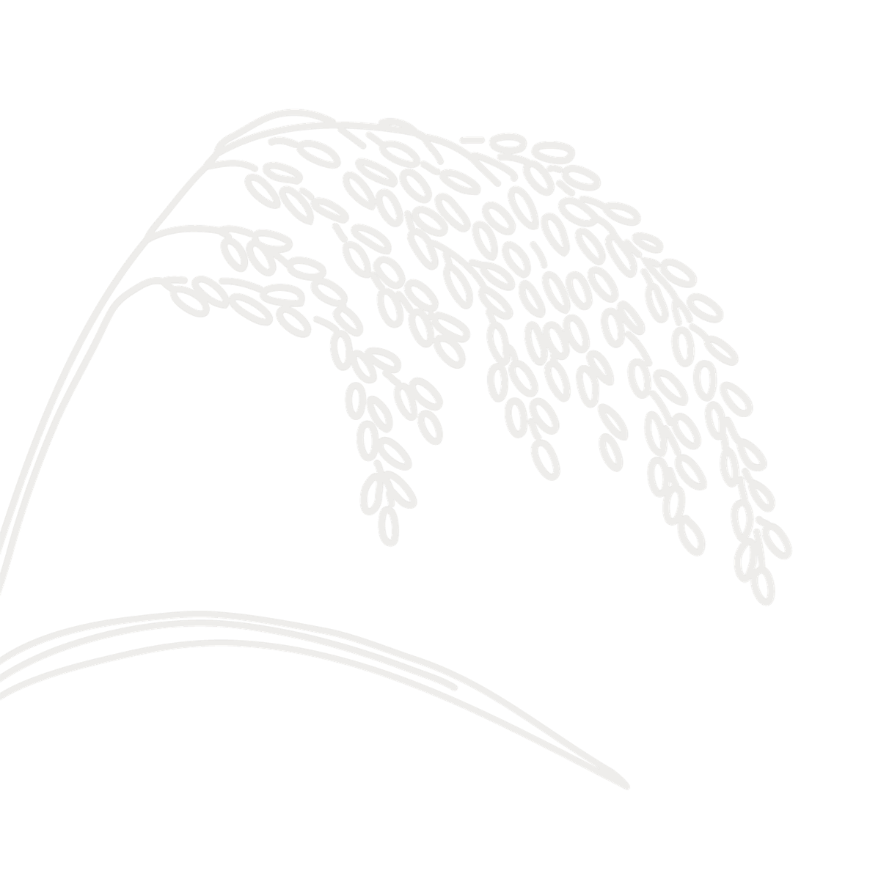 FGD 1- Overview of crops and seed systemFacilitator GuideNote: questions to ask the focus group are indicated in bold, while tips for facilitators are in italics.Crops farmers cultivateWhat are the most important crops cultivated by farmers in this community?Write the name of each crop on a card (or use samples of each crop). Ask for up to 5-10 cropsImportance can be in terms of food, income, cultural use, etc. Farmers should decide based on their own criteria.Please rank the importance of these crops from highest to lowest and explain why Ask the participants to order the cards/samples from highest importance to lowest (i.e., place them in a column or line).Ask participants to explain the ranking of each crop. Please note all comments about the crop’s use/significance. *Codes for ranking importance: Crop with highest importance = 1, next highest = 2, etc.Which are the most important crops for women in this community? Why are these important for women?Which are the most important crops for men in this community? Why are these important for men? In the last 10 years, has the cultivation of any crops increased or decreased in the area? Are there any crops that are new? Are there any that have been abandoned?  Why?Ask participants to list the crops in each categoryFor each crop listed, ask WHY the cultivation of the crop has changed.If participants mention changes that happened more than 10 years ago, you can note these separately below the table.In the last few years, what have been the major problems in crop production that farmers in this community have faced?  Who in the community has been most affected?Focusing on seed, are there any concerns/problems that farmers in this community have faced in the last few years? For which crop(s)?Prompt to find out if there are problems with seed production, seed storage, etc.In the last few years, has there been anything that has helped farmers improve their access to seed? Who has benefitted most from these improvements?This can include any kind of improvement related to seed Actors engaged in the local seed systemWe would like to know more about the different actors who are involved in or supporting seed-related activities in this community. Are there any farmers’ organizations, groups or cooperatives in this community or nearby that are working on seeds? For example:conserving/sharing crop diversity, organizing seed fairstesting new varietiesproducing and/or selling seedproviding information on seeds, helping farmers access seeds, etc.Please describe their activities and the geographic area they cover:Are there any grain traders (informal), agrodealers, companies or other commercial actors that farmers in this community sometimes acquire seed from? What types of seeds do these actors sell to farmers?If relevant, you may also ask about companies that provide seed to farmers at no cost (i.e., as part of out-grower or commercialization schemes)Are there any government agencies, extension services, NGOs, or projects that are supporting agriculture/seed-related activities in this community? Prompt participants to think about organizations that engage in:providing information or training on crop varieties, seed production & management, or related agricultural practicesdistributing or providing seedseed inspection/certification services, etc.…Do the policies, regulations, or practices of government agencies or other institutions influence farmers’ seed use? Please describe.Prompt participants to think about policies, regulations, or practices that influence:what crops, varieties or seeds farmers can cultivatehow farmers produce or store seedwhat seed can be sold or who can sell seedProbe: are these positive or negative and for whom?Are there any local customs, beliefs, or practices that influence farmers’ seed use?  Please describe.Prompt participants to think about local customs, beliefs, or practices that influence:how farmers acquire new varieties or seedshow farmers produce or store seedhow seeds are exchanged or sold among farmers(This may involve cultural, social, or religious practices or institutions where farmers or family members exchange seed or related knowledge/information (labor exchanges, social/cultural events, religious ceremonies, etc.). There can also be taboos or customs related to seeds. Consider what might be relevant in your context and how to probe for this in your particular context.)Probe: are these positive or negative, and for whom?RecommendationsDo you have any suggestions or recommendations on how to improve farmers’ access to crop diversity or quality seed?Crop (Q1)Ranking of importance* (Q2)Comments about use, significance(Q2)Crops Reasons (Why is the crop important for men/women)?Most important for women (Q3)Most important for men (Q4)In the last 10 years: CropsReasons for the changeINCREASED in areaDECREASED in areaNEWABANDONEDProblems in crop production- last few yearsWho has been most affected (women, men, certain kinds of farmers)?CropConcerns with seed productionConcerns with seed storageOther problems with seedImprovements in access to seed - last few yearsWho has benefitted most (women, men, certain kinds of farmers)?Name of organization/group Main seed-related activities & cropsLocation/geographic areaName of trader, agrodealer or company Crops and types of seeds sold/provided Location of trader, agrodealer or companyName of organization/agency Type (NGO, GO, etc.)Main activities & crops